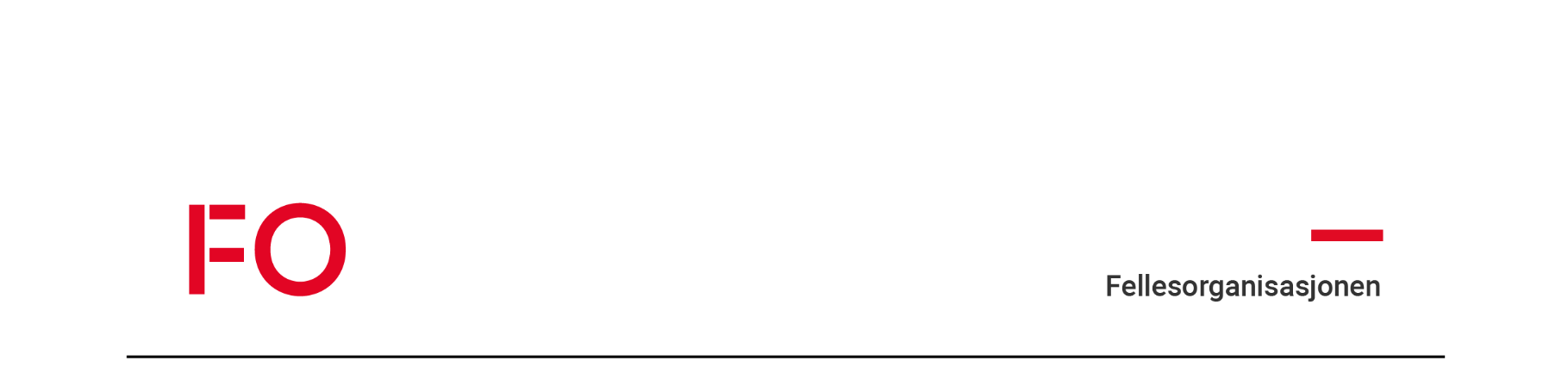 OPPRETTHOLDELSE AV SPESIALISTGODKJENNING For å fornye spesialistgodkjenningen, kreves det at du kan dokumentere minimum 72 timers vedlikeholdsaktiviteter i løpet av en femårs periode.  Navn: .....................................................................Fødselsdato: ………………  Adresse: ...............................................................................................  Postnr./sted: .....................................................Tlf: ……………………….. E-post:.................................................................................... Bachelor i barnevern 
Bachelor i sosialt arbeid 
Bachelor i vernepleie m/autorisasjon Kryss av for aktuell grunnutdanning Dato for når godkjenning som klinisk spesialist ble gitt første gang ___________ Klinisk fordypning: _________________________________________________  FO-medlem?       Ja          Nei Medlem av annet forbund:__________________________ Søkere som ikke er medlemmer av FO må betale et behandlingsgebyr på kr. 1.000,-. Beløpet betales inn på bankgiro 9001.06.35674. Kopi av innbetaling bes følge søknaden. Søknaden blir ikke behandlet før eventuelt gebyr er innbetalt.  
Jeg er ikke medlem og har betalt kr. 1000,- Vedlegg nr:………….   ______________________________________________ Sted/dato                                          Underskrift VEDLIKEHOLDSAKTIVITET For å opprettholde godkjenningen er det krav om å ha gjennomført 72 timer vedlikeholdsaktiviteter i løpet av 5 år etter at du har fått godkjenning som klinisk spesialist.  Vedlikeholdsaktiviteten må være relevant for spesialiteten. Det kan være videreutdanning, etterutdanning/kurs, arbeids/behandlingsmetoder med forskjellig lengde. Det kan også handle om veiledning, for eksempel dersom du har fordypet deg i en metode og trenger veiledning for å anvende metoden i praksis.  Noen kurs vil være mer relevant og kan godkjennes i sin helhet, mens andre vil være mer i periferien av spesialiteten og kan da godkjennes med redusert antall timer. Ta kontakt med FO dersom du har spørsmål knyttet til kriteriene for vedlikeholdsaktivitet.   
Legg ved ekstra side om nødvendig. Andre opplysninger av betydning for søknaden: ___________________________________________________ _____________________________________________________________________ _____________________________________________________________________ _____________________________________________________________________ _____________________________________________________________________ _____________________________________________________________________ _____________________________________________________________________ _____________________________________________________________________ _____________________________________________________________________ _____________________________________________________________________ _____________________________________________________________________ _____________________________________________________________________ _____________________________________________________________________ Fellesorganisasjonen (FO) 
PB: 4693 Sofienberg, 0506 Oslo | Tlf: 919 19 916 | E-post: kontor@fo.no |  www.fo.no Vedlikeholdsaktivitet Antall timer Vedlegg nummer 